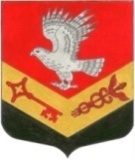 МУНИЦИПАЛЬНОЕ ОБРАЗОВАНИЕ«ЗАНЕВСКОЕ ГОРОДСКОЕ ПОСЕЛЕНИЕ»ВСЕВОЛОЖСКОГО МУНИЦИПАЛЬНОГО РАЙОНАЛЕНИНГРАДСКОЙ ОБЛАСТИСОВЕТ ДЕПУТАТОВ ЧЕТВЕРТОГО СОЗЫВАРЕШЕНИЕ14.02.2023											№ 10гп. Янино-1О передаче отдельных полномочийадминистрации МО «Заневское городское поселение»в сфере создания условий для предоставлениятранспортных услуг населению и организациитранспортного обслуживания населения, муниципальному контролю на автомобильномтранспорте на 2023 годВ соответствии со статьей 15 Федерального закона от 06.10.2003 № 131-ФЗ «Об общих принципах организации местного самоуправления в Российской Федерации», Уставом муниципального образования «Заневское городское поселение» Всеволожского муниципального района Ленинградской области совет депутатов муниципального образовании «Заневское городское поселение» Всеволожского муниципального района Ленинградской области принялРЕШЕНИЕ:Передать администрации муниципального образования «Всеволожский муниципальный район» Ленинградской области осуществление отдельных полномочий администрации муниципального образовании «Заневское городское поселение» Всеволожского муниципального района Ленинградской области по решению вопросов местного значения:В сфере создания условий для предоставления транспортных услуг населению и организации транспортного обслуживания населения в границах поселения, в том числе полномочия по установлению, изменению, отмене муниципальных маршрутов регулярных перевозок на 2023 год;1.2. В сфере муниципального контроля на автомобильном транспорте за соблюдением юридическими лицами, индивидуальными предпринимателями, гражданами обязательных требований, установленных в отношении перевозок по муниципальным маршрутам регулярных перевозок, не относящихся к предмету федерального государственного контроля (надзора) на автомобильном транспорте и в области организации регулярных перевозок, на 2023 год.Поручить администрации муниципального образовании «Заневское городское поселение» Всеволожского муниципального района Ленинградской области заключить соглашения с администрацией муниципального образования «Всеволожский муниципальный район» Ленинградской области о передаче осуществления отдельных полномочий в сфере создания условий для предоставления транспортных услуг населению и организации транспортного обслуживания населения на 2023 год и муниципальному контролю на автомобильном транспорте на 2023 год.Администрации муниципального образования «Заневское городское поселение» Всеволожского муниципального района Ленинградской области предусмотреть в местном бюджете на 2023 год средства для обеспечения передачи полномочий в соответствии с заключенными соглашениями.Настоящее решение вступает в силу после его опубликования в газете «Заневский вестник» и распространяется на правоотношения, возникшие с 01.05.2023 по 31.12.2023.Контроль за исполнением настоящего решения возложить на постоянно действующую депутатскую комиссию по промышленности, сельскому хозяйству, жилищно-коммунальному хозяйству, транспорту, связи и благоустройству.Глава муниципального образования				В.Е. Кондратьев